ДЕНЬ МАТЕРИ"24 ноября в группе "Капелька"(воспитатель Багрова С.И.) состоялся праздничный концерт День матери. Празднование Дня матери в детском саду стало уже доброй традицией, этот праздник, к которому никто не может остаться равнодушным. Дети в этот день рассказывали для своих мам стихотворения, пели песни, танцевали, участвовали в конкурсах. И мамы с удовольствием участвовали в разных конкурсах : «Узнай ребенка по ладошкам», «Веникобол»,»Запеленай младенца»  на радость своим любимым дочкам и сыночкам.  Все мамы, пришедшие на праздник,  просто светились каким – то особым светом, светом любви, счастья и нежности
День матери прошёл очень трепетно и нежно. Все мамы и бабушки получили много позитивных эмоций. Трогательным моментом стало вручение красочных поздравительных подарков, сделанных детьми, в которые они вложили всю свою любовь. И в завершении сделали чаепитие, посвященное празднику Дню Матери.
Хочется поблагодарить всех мам за участие в празднике, за внимание к детям, за праздничное настроение.
Мы желаем  мамам в праздник
Добрых дней, погоды ясной,
Встреч приятных, уваженья
И от жизни наслажденья!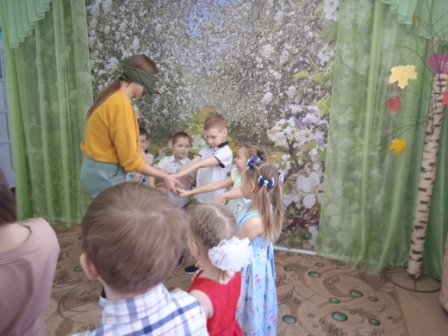 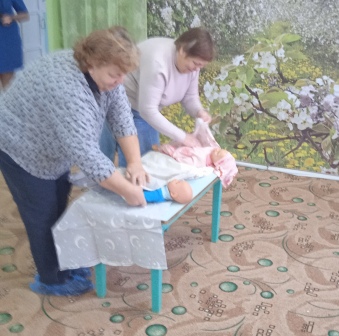 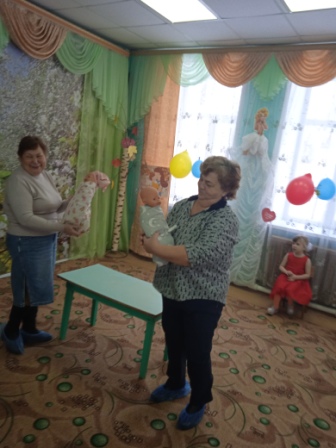 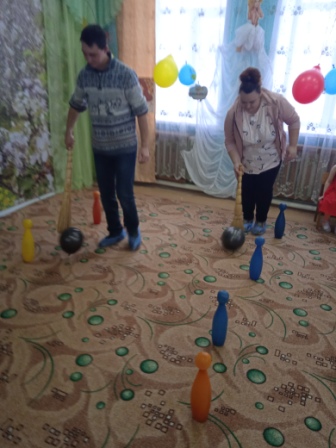 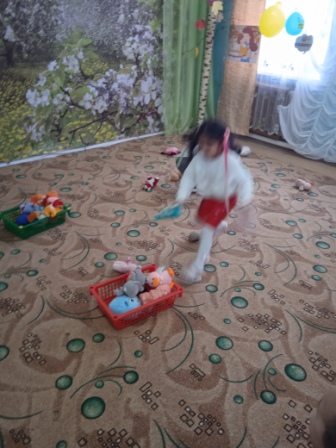 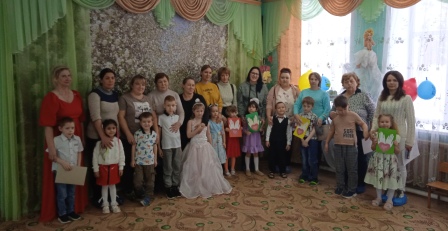 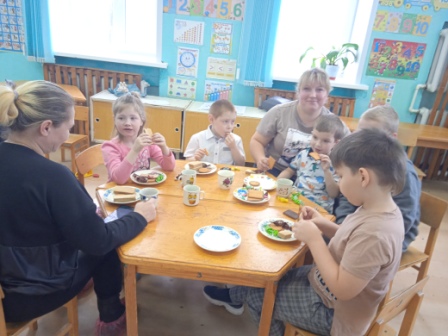 